IEP Pre-Meeting Worksheet Where is the meeting taking place:_________________________________________________Date:_________________________________________________________________________Who requested the meeting:______________________________________________________Who will attend: ____________________________________________________________________________________________________________________________________________________________What is the purpose of the meeting: (Annual, Manifestation Determination Review etc.):______________________________________________________________________________What is your goal for the meeting: __________________________________________________________________________________________________________________________________________________________________________________________________________________________________________What is the school's goal for the meeting:__________________________________________________________________________________________________________________________________________________________________________________________________________________________________________What are the obstacles in the way of both of you meeting your goals: ________________________________________________________________________________________________________________________________________________________________________________________________________________________________________________________________________________________________________________________How will you work collaboratively: ________________________________________________________________________________________________________________________________________________________________________________________________________________________________________________________________________________________________________________________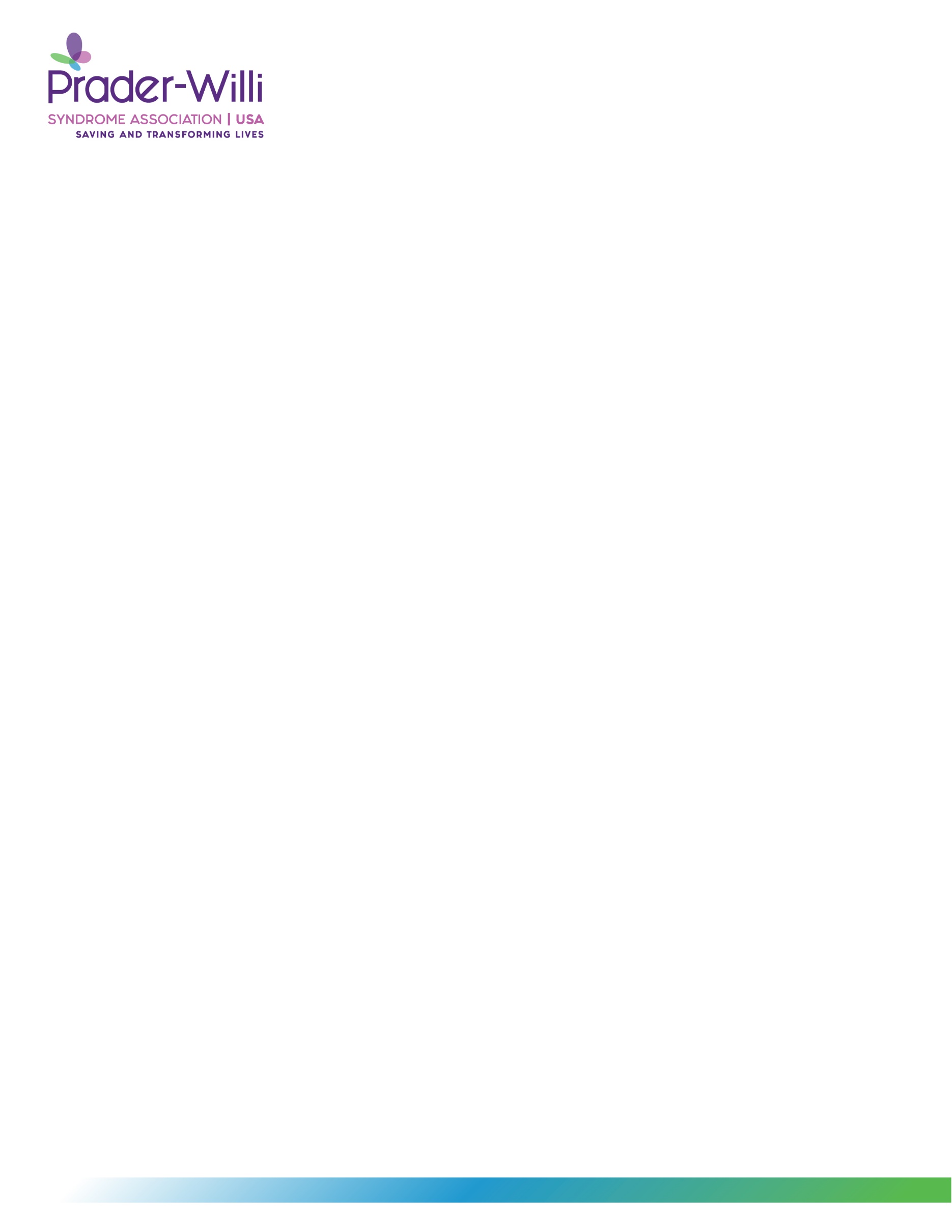 